ANEXO IX - SOLICITUD MODIFICACIÓN DE PROYECTOCONVOCATORIA  SEVILLA SOLIDARIA 2022D./Dª. _________________, con D.N.I. ______________en calidad de representante legal de la Entidad _______________ con CIF/NIF ____________, teléfono de contacto _____________ y correo electrónico ____________Expone que la Entidad a la que representa ha recibido subvención por importe de __________ €, en  la convocatoria Sevilla Solidaria 2022, para la ejecución del proyecto denominado ______________, con periodo de ejecución que comprende desde la fecha __/__/__ hasta  __/__/__ En base a la Disposición Decimonovena de la convocatoria de subvenciones, y ante la concurrencia de las circunstancias sobrevenidas siguientes:SOLICITA la modificación del apartado __________ del Anexo II del proyecto subvencionado.De forma que donde pone (trascribir apartado del Anexo II que se desea modificar):Pasaría a quedar del modo siguiente:Declarando que la modificación que se solicita garantiza la correcta ejecución del proyecto subvencionado, no variando el destino  y finalidad del mismo en cuanto a su objeto y finalidad, número de personas beneficiarias, actividades y presupuesto, no dañando derecho de terceros, ni elevando la cuantía del importe imputado al Ayuntamiento de Sevilla, y no afectando a los aspectos del proyecto que fundamentaron la concesión de la subvención.En Sevilla, a __ de ___ del 2022Firma/SelloDIRECCIÓN GENERAL DE ACCIÓN SOCIALServicios de Administración de los Servicios SocialesRegistro RIES 02300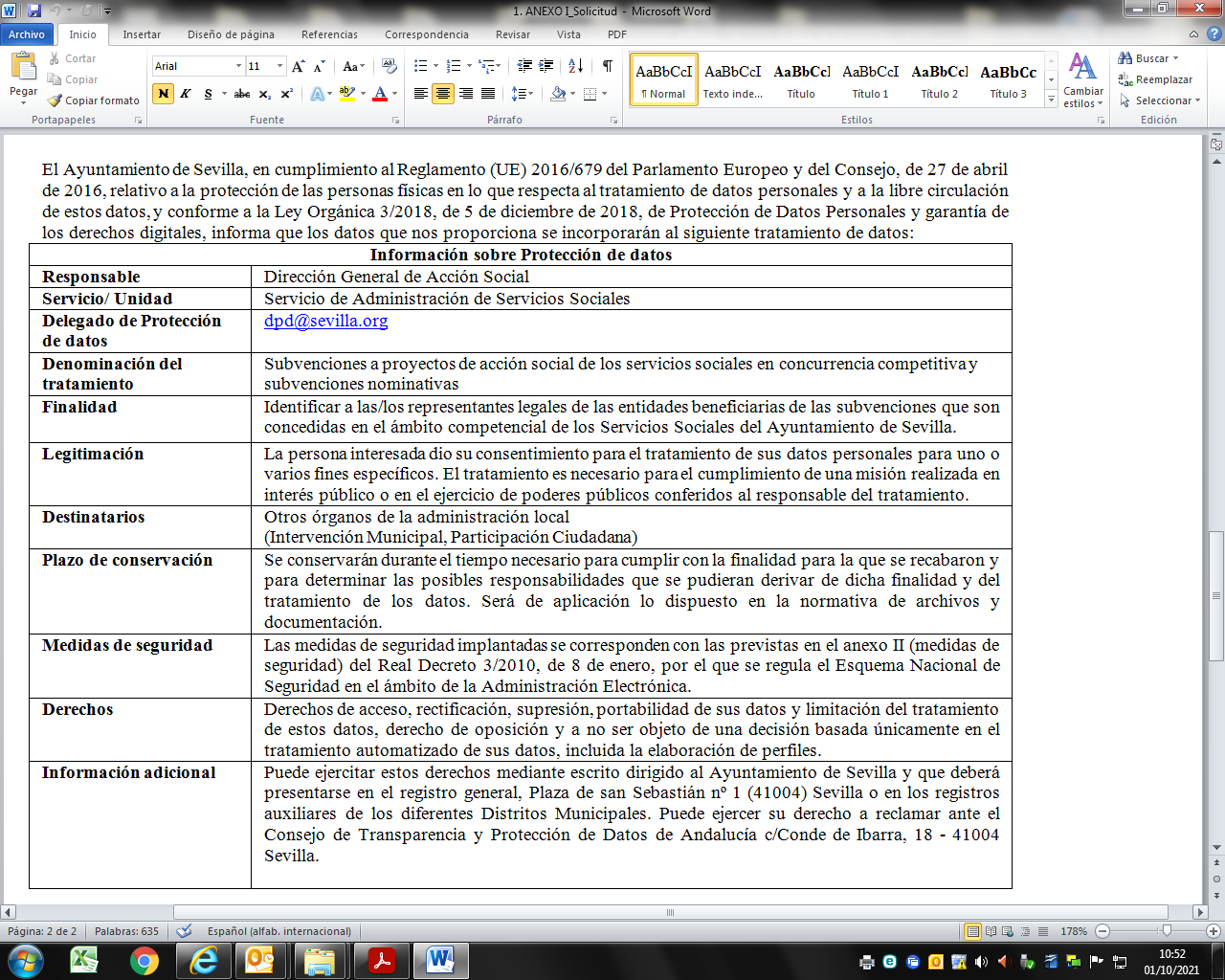 